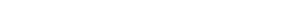 Prozess - SteckbriefProzess - SteckbriefProzess - SteckbriefProzess - SteckbriefProzess - SteckbriefProzess - SteckbriefProzess - SteckbriefProzess - SteckbriefProzess - SteckbriefProzess - SteckbriefProzess - SteckbriefProzess - SteckbriefALLGEMEINESALLGEMEINESALLGEMEINESALLGEMEINESALLGEMEINESALLGEMEINESALLGEMEINESALLGEMEINESProzessnamePersonalservicePersonalservicePersonalserviceProzesseigentümerPersonalwesenProzessanalystLeiter des PersonalwesensProzessversion1.0Datum29.09.2013INHALTINHALTINHALTINHALTINHALTINHALTINHALTINHALTKurzbeschreibungJegliche Art von Personalservice und -aufgabenJegliche Art von Personalservice und -aufgabenJegliche Art von Personalservice und -aufgabenProzesszielPersonalservicePersonalservicePersonalserviceROLLENROLLENROLLENROLLENROLLENROLLENROLLENROLLENVerantw. ProzessmanagerTeamleiter des PersonalwesensTeamleiter des PersonalwesensTeamleiter des PersonalwesensProzessanwenderMitarbeiter des PersonalwesensMitarbeiter des PersonalwesensMitarbeiter des PersonalwesensProzessanwenderMitarbeiter des PersonalwesensMitarbeiter des PersonalwesensMitarbeiter des PersonalwesensZUSÄTZLICHE INFORMATIONENZUSÄTZLICHE INFORMATIONENZUSÄTZLICHE INFORMATIONENZUSÄTZLICHE INFORMATIONENZUSÄTZLICHE INFORMATIONENZUSÄTZLICHE INFORMATIONENZUSÄTZLICHE INFORMATIONENZUSÄTZLICHE INFORMATIONENProzessinputServiceanspruch, Anfrage, StichtagServiceanspruch, Anfrage, StichtagServiceanspruch, Anfrage, StichtagProzessinputServiceanspruch, Anfrage, StichtagServiceanspruch, Anfrage, StichtagServiceanspruch, Anfrage, StichtagProzessoutputService geleistetService geleistetService geleistetProzessoutputService geleistetService geleistetService geleistetProzessauslösendesEreignis (Start)Personalserviceanspruch liegt vorPersonalserviceanspruch liegt vorPersonalserviceanspruch liegt vorProzessauslösendesEreignis (Start)Personalserviceanspruch liegt vorPersonalserviceanspruch liegt vorPersonalserviceanspruch liegt vorGrob enthaltene ProzessteilePeriodische Entgeldüberweisung, Pflege der Personalakte, Periodische Bericht-Anfrage, Periodische Zeiterfassung, ...Periodische Entgeldüberweisung, Pflege der Personalakte, Periodische Bericht-Anfrage, Periodische Zeiterfassung, ...Periodische Entgeldüberweisung, Pflege der Personalakte, Periodische Bericht-Anfrage, Periodische Zeiterfassung, ...Prozesskennzahlen,Messgrößen---Prozesskennzahlen,Messgrößen---Prozesskennzahlen,Messgrößen---Prozesskennzahlen,Messgrößen---StärkenServiceleistungen für PersonalServiceleistungen für PersonalServiceleistungen für PersonalVerbesserungspotentiale---Anforderungen---Beteiligte Organisationseinheiten / Stellen---Beteiligte Organisationseinheiten / Stellen---Beteiligte Organisationseinheiten / Stellen---Beteiligte Organisationseinheiten / Stellen---ProzessartFührungsprozessKernprozess UnterstützungsprozessFührungsprozessKernprozess UnterstützungsprozessProzessartFührungsprozessKernprozess UnterstützungsprozessFührungsprozessKernprozess UnterstützungsprozessProzessartFührungsprozessKernprozess UnterstützungsprozessFührungsprozessKernprozess Unterstützungsprozess